Комитет по развитию и интеллектуальной собственности (КРИС)Четырнадцатая сессияЖенева, 10-14 ноября 2014 г.РЕЗЮМЕ ОТЧЕТА ОБ ОЦЕНКЕ ПРОЕКТА "РАЗРАБОТКА ИНСТРУМЕНТОВ ДЛЯ ДОСТУПА К ПАТЕНТНОЙ ИНФОРМАЦИИ — ЭТАП II" Документ подготовлен г-жой Катрин Монагль, консультантом, Женева.В приложении к настоящему документу содержится резюме подготовленного внешним независимым экспертом консультантом г-жой Катрин Монагль (Женева) Отчета об оценке проекта "Разработка инструментов для доступа к патентной информации — этап II".КРИС предлагается принять к сведению информацию, содержащуюся в Приложении к настоящему документу.[Приложение следует]РезюмеПроектВ настоящем отчете изложены результаты независимой внешней оценки проекта Повестки дня ВОИС в области развития "Разработка инструментов для доступа к патентной информации — этап II", начатого в соответствии с рекомендациями 19, 30 и 31 Повестки дня ВОИС в области развития. Речь идет о следующих рекомендациях: Рекомендация 19:  Инициировать обсуждения по вопросу о том, каким образом в рамках мандата ВОИС можно в еще большей степени облегчить доступ к знаниям и технологиям для развивающихся стран и НРС в целях содействия творческой деятельности и инновациям, а также укрепить существующие виды такой деятельности в рамках ВОИС. Рекомендация 30:  ВОИС должна сотрудничать с другими межправительственными организациями в целях предоставления развивающимся странам, включая НРС, по их просьбе, рекомендаций о способах получения доступа и использования информации о технологии, связанной с ИС, в особенности в областях, представляющих особый интерес для запрашивающих сторон. Рекомендация 31:  Выступить с согласованными государствами-членами инициативами, которые будут способствовать передаче технологии развивающимся странам, в частности обратиться к ВОИС с просьбой об облегчении доступа к открытой для публики патентной информации. Процесс оценки был согласован между внешним экспертом и Отделом координации деятельности в рамках Повестки дня в области развития Секретариата ВОИС и описан в утвержденном первоначальном отчете об оценке.  Оценка проводилась с середины июля по середину сентября 2014 г. Проектное предложение было опубликовано в документе CDIP/10/13 и утверждено на десятой сессии Комитета по развитию и интеллектуальной собственности (КРИС) в ноябре 2012 г. Проект реализовывался с ноября 2012 г. по декабрь 2013 г. (14 месяцев). Его бюджет составил 292 000 шв. франков (расходы, не связанные с персоналом).Этот проект стал продолжением проекта "Разработка инструментов для доступа к патентной информации — этап I" (документы CDIP/4/6 и CDIP/6/2). В ходе этапа I было подготовлено 9 отчетов о патентных ландшафтах в таких областях, как здравоохранение, продовольствие и сельское хозяйство, энергетика и окружающая среда. По состоянию на сентябрь 2012 г., когда проводилась оценка этого проекта, еще три ОПЛ находились на стадии разработки технического задания или закупок. Кроме того, в его рамках был разработан электронный учебный модуль и проведено пять региональных конференций по содействию центрам поддержки технологии и инновации (ЦПТИ). Оценку этапа I проводил Отдел внутреннего аудита и надзора ВОИС (документ CDIP/10/6). Реализацией этапа II проекта занималась Секция патентной информации Отдела доступа к информации и знаниям Сектора глобальной инфраструктуры ВОИС. На этом этапе основное внимание уделялось разработке новых ОПЛ и других инструментов, а также мероприятиям по наращиванию потенциала для содействия доступу к информации, а именно разработке руководств по передовой практике подготовки ОПЛ и проведению регионального и межрегионального семинара. ОПЛ дают возможность понять модели и тенденции в сфере инновационной деятельности в отдельных областях техники. Если говорить более конкретно, при их подготовке проводится поиск по самым последним обновлениям баз данных по патентам с дальнейшим анализом полученных результатов и их обобщением для описания патентной практики и тенденций в области инноваций. ОПЛ могут использоваться в качестве аргументации в ходе прений по политическим вопросам, при принятии решений, касающихся стратегического развития и передачи технологии, и использоваться в качестве опоры при анализе "свободы действий". Для составления отчетов о патентных ландшафтах необходим специальный опыт патентного поиска и анализа, а также доступ к соответствующим базам данным по патентам и инструментам поиска и анализа. Подготовка ОПЛ включает целый ряд задач. Речь идет о патентном поиске и сборе информации, "очистке", упорядочении и анализе полученной подборки, визуализации результатов для упрощения задачи выявления тенденций, составлении описания и пояснений, и о такой задаче, стоящей несколько особняком, как формулирование выводов и рекомендаций для данной конкретной области, в которой и для которой готовился ОПЛ. Развивающиеся и наименее развитые страны (НРС) часто сталкиваются с трудностями при подготовке отчетов о патентных ландшафтах в областях, актуальных для решения их национальных приоритетных задач. Это объясняется целым рядом факторов, в том числе ограниченной осведомленностью о пользе ОПЛ как для патентных ведомств, так и для других государственных органов, ограниченным доступом к национальным данным по патентам и ограниченным доступом к коммерческим поисковым базам данных и аналитическим инструментам.  ОПЛ как на этапе I, так и на этапе II проекта составлялись консультантами при содействии внешних партнеров (МПО и НПО). Подготовленные ОПЛ были посвящены прежде всего сферам государственной политики, представляющим глобальный интерес, в том числе здравоохранению и охране окружающей среды, о чем говорится в разделе настоящего отчета, посвященном основным наблюдениям. Подготовка ОПЛ в рамках этого проекта проводилась не только ради их содержания, но и в связи с тем, что они представляют ценность как наглядный пример, позволяющий развивающимся странам, НРС и международному сообществу осознать нужность и полезность ОПЛ и патентного анализа в целом. Во исполнение решения об интеграции Повестки дня в области развития в работу ВОИС в Программе и бюджете ВОИС на 2014–2015 гг. было предложено по итогам оценки проектов включить в соответствующие программы несколько проектов, которые реализовывались и в течение предыдущего двухлетнего периода, в том числе проект "Разработка инструментов для доступа к патентной информации". После завершения этапа II продолжается внешнее сотрудничество с целью подготовки ОПЛ:  в его рамках составляются новые ОПЛ в сотрудничестве с государственными учреждениями в развивающихся странах в тех областях техники, которые являются национальными и региональными приоритетами. Помимо этого, продолжается работа по содействию развивающимся странам и НРС в доступе к базам данных и инструментам патентного анализа с открытым исходным кодом, а также по проведению других мероприятий, направленных на укрепление потенциала. Оценка В соответствии с полученным техническим заданием (ТЗ) при оценке рассматривались не отдельные виды деятельности, а, скорее, проект в целом и его вклад в достижение конечного результата и цели проекта. В ходе оценки учитывались общие показатели результативности, структура проекта, управление проектом, координация, согласованность, реализация и достигнутые результаты. Общая задача оценки состояла в следующем: на основе опыта, накопленного при реализации проекта, определить удачные и неудачные решения для продолжения работы в этой области. При этом по возможности оценивались структура проекта, управление проектом, в том числе средства мониторинга и отчетности, а также оценка достигнутых на данный момент результатов, отчетность о них и оценка вероятности того, что достигнутый результат будет устойчивым;  ипредоставить КРИС обоснованную оценочную информацию для использования в процессе принятия решений. В частности, в ходе оценки нужно было по возможности определить степень пользы от проекта в расширении доступа к информации и технологиям, раскрытым в патентных публикациях, и совершенствование знаний о тенденциях патентования в конкретных областях техники, в которых подготавливаются отчеты о патентных ландшафтах; подготовке более надежной информационной базы для политических прений и решений, касающихся НИОКР, инвестиций и передачи технологий за счет представления ОПЛ в соответствующих областях; иповышении информированности относительно роли проблематики ИС в процессе принятия решений по вопросам НИОКР, инвестиций, передач технологии и местного производства и др. В ходе оценки рассматривалось осуществление проекта в течение 14 месяцев (ноябрь 2012 г. – декабрь 2013 г.), хотя с учетом того, что некоторые соответствующие мероприятия продолжались после завершения этого периода, во внимание принимались мероприятия до середины августа 2014 г. Оценка проходила в период с июля по сентябрь 2014 г. и проводилась независимым внешним экспертом. При выборе методики оценки внимание в равной степени уделялось извлечению уроков и формулированию отчета.  С учетом этого оценку необходимо было провести совместными силами и при участии заинтересованных в проекте сторон.  Методика оценки предполагала проведение следующих этапов: проверка соответствующей проектной документации, в том числе о структуре проекта, отчетов о прогрессе, оценка этапа II проекта, данных мониторинга, отчетов об исполнении бюджета и расходах, конкретных результатов проекта, и других соответствующих документов, включая отчеты о предыдущих сессиях КРИС, на которых обсуждался указанный проект. Перечень рассмотренных документов приведен в дополнении V.неофициальные беседы с членами и руководителями проектной группы;  иполуструктурированные интервью с партнерами, участвовавшими в проекте, в том числе с внешними партнерами и внутренними подразделениями ВОИС, содействовавшими в его реализации. Перечень этих интервью приведен в дополнении VI. Беседы проводились при личной встрече или по телефону. Более подробная информация об этих беседах и основные вопросы приведены в дополнении VII к настоящему отчету. В ходе оценки рассматривались ответы на вопросы в следующих областях:  структура проекта и управление проектом;  уместность, эффективность;  устойчивость и выполнение рекомендаций Повестки дня в области развития.  С учетом как определенного охвата, так и цели настоящей оценки, задачи рассматриваемого проекта, для каждого из основных вопросов оценки были разработаны показатели результативности. Исходя из цели и охвата проводимой оценки и необходимости отразить, как и почему проект развивался именно так, в центре внимания этих показателей оказалось сочетание показателей, учитывающих главным образом процесс, промежуточные результаты и воздействие. Как вопросы для оценки, так и критерии результативности приведены в таблице оценки, включенной в дополнение IV к настоящему отчету.Основные наблюденияВ ходе оценки были сделаны следующие основные наблюдения, относящиеся к следующим категориям оценки: Структура проекта и управление проектом С учетом выделенного на проект срока, 14 месяцев, перед проектом были поставлены чрезвычайно масштабные задачи, о чем говорит тот факт, что мероприятия в рамках этапа II продолжились в 2014 г. после завершения этапа II. Однако изначально планировалось, что сроки реализации проекта будут более продолжительными, а их сокращение объясняется тем, что проект был утвержден лишь в ноябре 2012 г. — позже, чем предполагалось.Сокращение числа готовящихся ОПЛ, хотя и оказалось полезным, не отменяет того факта, что для подготовки каждого отдельного ОПЛ от постановки вопроса до определения партнеров по сотрудничеству, анализа закупок, публикации и распространения требуется немало времени.  В первоначальной проектной документации было дано краткое описание проекта, определены задачи и основные промежуточные результаты, а также стратегия реализации, риск и стратегия его смягчения, стратегия обзора проекта, график реализации проекта и его бюджет. Согласно рекомендациям, сформулированным при оценке этапа I (и здесь следует отметить, что проектная группа не имела доступа к отчету по оценке проекта при подготовке проектного предложения), структура проекта могла бы быть улучшена за счет включения показателей уровня воздействия, ориентированного на результаты бюджета и оценки рисков в зависимости от степени их потенциального негативного воздействия и их вероятности.  Инструменты мониторинга, самооценки проекта и отчетности соответствовали его продолжительности и уровню сложности. В проектное предложение был включен основной бюджет, который к моменту завершения проекта был дополнен бюджетом, обусловленным результатами. Задачи проекта и показатели достижения конечных результатов, включенные в стратегию мониторинга и оценки проекта, были сформулированы логично и уместно, однако не всегда были напрямую отражены в оценочных обследованиях и промежуточных отчетах.  Структура проекта могла быть усовершенствована за счет показателей уровня воздействия, однако их трудно контролировать в условиях временных ограничений. Хотя проектная группа проводила опросы участников региональных конференций и смогла собрать статистические данные о посещении веб-сайта ОПЛ и числе их скачиваний, оказалось невозможно собрать более подробную информацию о пользователях, касающуюся использования ОПЛ, что обусловлено принятой в ВОИС практикой сбора информации, не позволяющей более подробный опрос пользователей. Степень учета в проекте рекомендаций, сформулированных при оценке этапа I, подробно описана в дополнении I к настоящему отчету. Итак, необходимо отметить следующее.Хотя в проектном предложении не было отражено несколько подпунктов рекомендаций 1 и 2, касающихся структуры и содержания проектного предложения и отчетов о самооценке по этапу I, это частично можно объяснить наложением сроков оценки проекта и сроков подготовки и представления проектного предложения по этапу II:  отчет об оценке этапа I и проектное предложение по этапу II рассматривались на одной сессии КРИС. Кроме того, на момент составления проектного предложения ВОИС не ввела систематического требования о том, чтобы во все подобные проектные предложения обязательно включались такие составляющие, как анализ логической структуры, отчет о взвешенных рисках и отчетность на основе графика Гантта.Рекомендация 3 относительно дальнейшей деятельности была учтена при реализации этапа II и планировании мероприятий на период после его завершения. Рекомендация 4 относительно использования системы, с помощью которой ВОИС сможет на систематической основе отслеживать пользователей онлайн услуг, была учтена лишь частично. Способность понимать свою аудиторию и потребности пользователей и их впечатления крайне полезна для структуры проекта и его оценки. Хотя эта рекомендация была рассмотрена Секретариатом ВОИС, в качестве одной из причин, по которым она не была учтена, были названы проблемы, в том числе предполагаемая забота пользователей относительно неприкосновенности их частной жизни. Тем не менее были использованы другие методы отслеживания, такие как добровольные обследования участников, и эти и другие методы можно и нужно рассмотреть в качестве путей содействия в отслеживании использования и полезности разрабатываемых инструментов. Аналогичным образом предположения о заботах пользователей должны проверяться с помощью обследований или других инструментов, с тем чтобы лучше понять, какой информацией удобно делиться пользователям интернета.   Рекомендация 5, согласно которой старшему руководству ВОИС следует активно стимулировать использование электронных средств обучения в дополнение к обучению персонала на рабочем месте, оказала воздействие на этап II и мероприятия, реализованные после его завершения, однако следует отметить, что электронные средства обучения не всегда соответствуют потребностям в подготовке персонала, о чем свидетельствует роль региональных и межрегиональных семинаров в ходе этапа II. Эти семинары были использованы для обмена передовой практикой и апробировании руководящих принципов, которые в конечном итоге будут опубликованы на веб-сайте. Для персонала семинары были полезны еще и в плане налаживания неофициальных связей. Электронными средствами обучения может пользоваться более широкий и более географически разбросанный круг субъектов, в том числе все важные группы пользователей результатов патентного анализа, в том числе пользователей, не являющихся сотрудниками национальных ведомств интеллектуальной собственности, но представляющих другие государственные учреждения, НПО и частный сектор. После разработки методических указаний этап II и мероприятия после его завершения осуществлялись с опорой на электронные учебные модули, разработанные на этапе I. В связи с рекомендацией 6 относительно формализации взаимодействия с другими отделами следует отметить, что в ходе этапа II такое взаимодействие носило как официальный, так и не официальный характер. Другие отделы были четко упомянуты в проектном предложении, а в ряде случаев и в планах работы отдельных сотрудников. Тем не менее следует отметить, что даже без формализации такого взаимодействия Секретариату ВОИС по-прежнему нужно поощрять формирование культуры взаимодействия для повышения вероятности того, чтобы неофициальные контакты налаживались и осуществлялись сотрудниками охотно, что будет повышать эффективность, уместность и результативность деятельности ВОИС. Более подробно о взаимодействии в рамках этапа II проекта см. ниже.Другие подразделения ВОИС были определены в проектной документации как подразделения, которые будут содействовать реализации проекта. К их числу относились Отдел по мировым проблемам, Отдел традиционных знаний и Департамент внешних связей.Взаимодействие с ними осуществлялось как в официальном, так и в неофициальном порядке, и основной его задачей было использование дополнительных навыков и опыта сотрудников других отделов, а также обеспечение доступа к политическим прениям, проходящим по их линии. В рамках сотрудничества с Департаментом внешних связей осуществлялась подготовка и финансирование инфографики по ОПЛ, а также оказывалось содействие в определении внешних партнеров. Благодаря взаимодействию с Отделом по глобальным проблемам были проведены консультации по техническим заданиям (ТЗ) ОПЛ и обеспечен существенный вклад, а в сотрудничестве с Отделом традиционных знаний происходило распространение ОПЛ по растительным и животным генетическим ресурсам, связанные с которыми вопросы относятся к ведению этого отдела. Опрошенные автором расценили это взаимодействие по большей части как успешное и нужное. В основе этого лежало понимание и точка зрения, согласно которым взаимодействие должно быть направлено на укрепление взаимодополняемости и максимальное использование опыта в различных областях и связей, имеющихся в распоряжении соответствующих подразделений, для обогащения содержания и более широкого распространения результатов работы. Следует в дальнейшем привлекать другие подразделения к работе над другими проектами на этапе разработки проекта. Немаловажно, что в такой области, как патентная информация и патентный анализ, где предоставляются услуги специалистов и экспертов в связи с конкретными технологиями, роль других подразделений в определении политических проблем, разрешению которых будет способствовать работа по патентному анализу, а также в расширении доступа к связям для распространения и обсуждения, жизненно важна. Такое взаимодействие можно наладить с помощью официальных соглашений о сотрудничестве, но оно зависит и от личного благородства и энтузиазма сотрудников, подкрепляемого общей культурой сотрудничества.В проектной документации были указаны следующие риски: отсутствие заинтересованности в будущих отчетах о патентных ландшафтах со стороны государств-членов или учреждений в развивающихся странах; недостаточное использование отчетов;актуальность содержания отчета. Эти риски, упомянутые в проектной документации, были определены исходя из опыта этапа I.  До определенной степени прогнозы в отношении первого из этих рисков оправдались, но были подготовлены и применены соответствующие стратегии смягчения рисков, в которых было учтено большинство из рисков, указанных в проектной документации.Кроме того, в связи с первым риском проектной группой были применены дополнительные стратегии смягчения рисков, которые состояли в активной работе с внешними партнерами в определении областей техники или проблем, в которых будут полезны отчеты о патентных ландшафтах.  АктуальностьНа первом и втором этапах проекта с идеями ОПЛ выступала главным образом проектная группа, обсуждая их с внутренними и внешними партнерами. Эти первоначальные ОПЛ касались областей, важных для государственной политики вне зависимости от страны, и служили информационной основой для глобальной полемики помимо прочего в таких сферах, как здравоохранение и охрана окружающей среды. Информация о пользе таких ОПЛ в работе форумов дошла до государств-участников ВОИС благодаря тому, что они являются членами этих других органов, а также обсуждению проблем, особенно актуальных для развивающихся стран и НРС. Поскольку ценность патентного анализа не очевидна для аудитории, не имеющей отношения к ИС, для того, чтобы проект нашел свою целевую аудиторию, потребовалось некоторое время:  подготовка ОПЛ, проведение семинаров и создание электронных учебных модулей, а также разработка методических указаний должны рассматриваться не только как ценные сами по себе, но и как средства, способствующие более широкому осознанию значения ОПЛ для государственной политики, стратегического развития и передачи технологии. Как показывают результаты опроса и опыт, по мере подготовки и использования последующих отчетов государства-члены и потенциальные внешние партнеры будут более глубоко понимать ценность и полезность таких отчетов, а следовательно, будут более активно определять и предлагать темы для новых отчетов о патентных ландшафтах. Эта тенденция стала очевидной на этапе II благодаря некоторым идеям относительно ОПЛ, изначально высказанным внешними партнерами, которые имели возможности ознакомиться с ОПЛ в каких-либо других областях техники. Они смогли признать то благо, которое принесет подготовка ОПЛ в их собственной области.Помимо этого, Секретариат получил ряд запросов об обновлении существующих отчетов, что говорит об их нужности для пользователей.Кроме того, Секретариат получил запросы об обмене передовой практикой, накопленной другими странами, где эффективно используется патентный анализ, о проведении дальнейших практических учебных мероприятий, а также об оказании помощи в обеспечении доступа к инструментам и базам данных с открытым исходным кодом, предназначенным для патентного поиска и анализа, и пользовании ими. Несколько опрошенных повторили эти пожелания в беседах, проводившихся для настоящей оценки.Следует отметить, что в период после завершения этапа II Секретариат начал работу над другими ОПЛ с конкретными странами, а именно над ОПЛ по пальмовому маслу с правительством Малайзии.  Эффективность Выполнение проекта полностью описано в дополнении II к настоящему отчету. Работа над проектом не завершилась к декабрю 2013 г., но этот факт во многом объяснялся нереалистичным графиком, связанным с несвоевременным утверждением проектного предложения. Мероприятия в рамках этапа II проекта продолжились и после декабря 2013 г. К моменту оценки все промежуточные результаты были либо достигнуты, либо работа над ними была почти завершена.В целом уровень достижения конкретных результатов оценивается как высокий. По ряду показателей удалось превзойти ожидания, как это было в случае со статистикой скачиваний ОПЛ, вкладом в работу международных переговорных форумов, числом и качеством семинаров и участием проектной группы во внешних пропагандистских мероприятиях. Впечатления пользователей на основании результатов опросов в связи с ОПЛ, статистикой скачиваний и опросами участников семинаров полностью описаны в дополнении II к настоящему отчету. В ходе этапа II существенно увеличилось число посещений вебсайта и скачиваний ОПЛ:  число посещений достигло почти 13 000, что в два раза выше по сравнению с показателями за 2012 г. за 2012 и 2013 гг. ОПЛ, подготовленные ВОИС, были скачаны более 26 000 раз. ОПЛ и семинары получали неизменно высокие оценки в плане актуальности и качества. В целом, мероприятия в рамках этапа II рассматривались как способствующие более широкому пониманию ценности отчетов о патентных ландшафтах;  с их помощью была заложена основа для того, чтобы государства-члены и другие могли определять области техники, ОПЛ в которых будут полезны для процесса принятия политических решений на национальном уровне. Кроме того, благодаря мероприятиям этапа II государства-члены заложили основы для наработки навыков в области патентного анализа, которые развиваются в ходе мероприятий после завершения этапа II.За счет мероприятий в рамках этапа II проект внес непосредственный вклад в полемику на международных форумах и между заинтересованными государствами-участниками по таким вопросам, как отработанное электронное оборудование, животные генетические ресурсы и доступ к основным лекарственным препаратам.Хотя мероприятия этапа II проекта расценивались и как важные сами по себе, по отзывам, они способствовали повышению осведомленности о роли и значении доступа к патентной информации, причем усилению этой тенденции послужило участие проектной группы в более чем 20 внешних мероприятиях, направленных на выполнение поставленных перед проектом задач, в 2013 и 2014 гг.  Региональные и межрегиональные семинары способствовали установлению связей и налаживанию неофициального взаимодействия между национальными патентными ведомствами. Участники указали на ценность этих связей для них и выразили надежду на то, что их удастся со временем укрепить благодаря дальнейшим мероприятиям по линии ВОИС.Они предложили дальнейшие мероприятия для укрепления таких связей. В частности, они попросили о предоставлении новых возможностей для обмена информацией относительно передовой практики между теми странами, где имеются навыки и опыт в области ОПЛ и патентного анализа, и теми странами, которые рассматривают возможность работы в этой области. Например, по предложению участников, было бы полезно, если бы своим опытом поделились правительства Сингапура, Соединенного Королевства, Малайзии и Филиппин. Эти просьбы рассматриваются проектной группой после завершения этапа II.Как указано в добавлении II к настоящему отчету, участники мероприятий в рамках проекта отметили, что им удалось более глубоко осознать важность и ценность патентной информации и расширить свои способности определять области техники, в которых патентная информация могла бы быть полезной для формулирования политики, стратегического развития и передачи технологий.На этапе II были разработаны дополнительные ОПЛ, а также методические указания по передовой практике. При этом семинары проходили в форме консультаций по узкоспециальным вопросам, где эти методические указания были доработаны и приведены в соответствие с требованиями аудитории в развивающихся и наименее развитых странах. Несмотря на ограниченные возможности использования веб-сайта ВОИС для отслеживания полезности и воздействия разработанных инструментов, некоторые шаги по отслеживанию эти показателей все же были сделаны. Так, было подсчитано число обращений к веб-сайту и скачиваний ОПЛ, проведен опрос пользователей ОПЛ и опросы участников семинаров.УстойчивостьПроект имел несколько аспектов, за счет которых обеспечивалась его устойчивость. К их числу относились: информационные мероприятия проектной группы;демонстрация ценности подготовленных ОПЛ; демонстрация вклада в формулирование политики; вклад семинаров в налаживание неофициальных связей; ценность методических указаний по передовой практике для содействия развивающимся и наименее развитым странам и другим в подготовке их собственных ОПЛ в представляющих для них интерес областях. Работа по обеспечению устойчивости должна продолжится и после завершения этапа II. Этой цели могут служить дальнейшие мероприятия по наращиванию потенциала и расширению доступа к инструментам, в том числе расширение круга имеющихся электронных средств;информирование об имеющихся инструментах, с тем чтобы ими было охвачено большее число государственных органов;разработка углубленных модулей для использования Академией ВОИС/ЦПТИ; продолжение работы по упрощению доступа к инструментам патентного поиска и анализа с открытым исходным кодом;содействие обмену опытом и передовой практикой между странами.Выполнение рекомендаций Повестки дня в области развитияПо мнению многих, проект оказал положительное воздействие в плане достижения целей, сформулированных в рекомендациях 19, 30 и 31 ПДР. С учетом того, что до настоящего времени упор делался на том, чтобы ОПЛ подготавливались в областях, представляющих международный интерес, в сотрудничестве с другими международными организациями, особенно значительный вклад рассматриваемый проект внес в выполнение рекомендации 30. Всегда возникали вопросы относительно того, насколько в проекте учтены эти наиболее остро необходимые области, при этом выдвигался аргумент о том, что этот проект более всего полезен тем, кто в наибольшей степени способен вести такую работу самостоятельно. Хотя в какой-то мере этот довод справедлив, в нем не признан соответствующим образом вклад проекта в формулирование международной политики в актуальных для НРС сферах, таких как утилизация отработанной электронной техники, генетические ресурсы, доступ к основным лекарственным средствам и лекарствам от СПИДа. Кроме того, в нем не учитывается ценность того наглядного примера, которым послужат страны, обладающие опытом в области патентной информации и заинтересованные в этой области, в случае совершенствования этих навыков и обменивающихся ими при содействии ВОИС с другими государствами-членами, на чем может быть сделан упор в ходе дальнейшей работы в этой сфере.Этот проект, скорее, должен рассматриваться как развивающийся поступательно. Такой результат достигается за счет повышения осведомленности о ценности патентной информации. содействия доступу к инструментам для пользования патентной информацией, содействия наработке навыков широким кругом заинтересованных сторон и обмену опытом и информацией между странами. Для полной реализации этого потенциала потребуется долгосрочная заинтересованность в проекте со стороны государств-членов и Секретариата, а также признание проекта как требующего специализированного комплекса навыков как проекта по оказанию услуг. Кроме того, для этого потребуется признание проекта как проекта, требующего полномасштабного и результативного взаимодействия с партнерами как внутри Организации, так и за ее пределами, с тем чтобы увязать навыки с соответствующими областями техники и государственной политики.  Выводы На основе описанных выше фактов и дополнений I и II можно сделать следующие ключевые выводы: Структура проекта и управление им С учетом отведенного на реализацию этого проекта времени он оказался слишком масштабным, однако в конечном итоге проект был реализован на высоком уровне и в некоторых отношениях превзошел ожидания. Наложение по времени оценки этапа I проекта и формулирования проектного предложения по этапу II привело к тому, что не все рекомендации, которые можно было бы учесть, были приняты во внимание в рамках этапа II. Тем не менее некоторые из рекомендаций, касающихся структуры проекта и управления им, все же были учтены в ходе проекта. Проектное предложение и средства управления проектом преимущественно соответствовали продолжительности и уровню сложности проекта, однако, как отмечалось в рекомендациях по этапу I, выиграли бы от включения помимо прочего таких элементов, как показатели уровня воздействия, взвешенный анализ рисков и внешних ограничений.Следует позаботиться о том, чтобы в самом начале проекта была разработана, а на протяжении всей работы над проектом согласованно и последовательно применялась стратегия мониторинга и оценки.  В частности, процесс мониторинга и оценки должен быть устроен таким образом, чтобы при окончательной оценке была возможность точно оценить показатели, определенные при структурировании проекта. Реализацию проекта затруднил неадекватно составленный бюджет на перевод и распространение результатов проекта, в том числе за счет участия персонала в мероприятиях за пределами Организации. Обеспечением многих таких мероприятий занимались другие подразделения и организации. Следует отметить, что такие мероприятия тоже важны для определения тем для ОПЛ, представляющих интерес для государств-членов и МПО. АктуальностьПоскольку ценность патентного анализа не очевидна для аудитории, не имеющей отношения к ИС, для того, чтобы проект нашел свою целевую аудиторию, потребовалось некоторое время:  подготовка ОПЛ, проведение семинаров и создание электронных учебных модулей, а также разработка методических указаний должны рассматриваться не только как ценные сами по себе, но и как средства, способствующие более широкому осознанию значения и актуальности ОПЛ для государственной политики, стратегического развития и передачи технологии. Естественная целевая аудитория этого проекта не ограничивается национальными ведомствами ИС. По мере подготовки и использования последующих отчетов государства-члены и потенциальные внешние партнеры будут более глубоко понимать ценность и полезность таких отчетов, а следовательно, будут более активно определять и предлагать темы для новых ОПЛ. Не следует недооценивать и роль перевода в обеспечении актуальности для пользователей и уместности, эффективности и результативности проекта.Эффективность Поставленные перед проектом задачи были во многом решены. Дальнейшая работа должна опираться на то основание, которое было заложено на этапах I и II, а также после завершения этапа II, и стремиться нарастить его.В целом, помимо того что благодаря мероприятиям этапа II был внесен вклад в международную полемику в важных областях техники в сфере здравоохранения и охраны окружающей среды, эти мероприятия поспособствовали и более широкому осознанию ценности ОПЛ и патентной информации и анализа. С их помощью было заложено начало и основа, на которую государства-члены и другие смогут опираться в определении областей техники, ОПЛ в которых будут способствовать формулированию политики на национальном и международном уровне. Этап II и мероприятия после его завершения послужили для государств-членов подспорьем в развитии базовых навыков патентного анализа, благодаря чему они смогут в конечном итоге обрести большую самостоятельность в той области. УстойчивостьПроект имел несколько аспектов, за счет которых обеспечивалась его устойчивость. Эти аспекты должны сохраниться и после завершения этапа II. В будущих мероприятиях должен и впредь  делаться упор на укрепление потенциала и дальнейшее наращивание средств дистанционного обучения и доступа. Таким образом проектами можно будет охватывать большее число государств-членов, государственных учреждений, сотрудников в соответствующих учреждениях и партнеров, в том числе МПО, НПО, субъектов частного сектора и исследовательских институтов.  Выполнение рекомендаций Повестки дня в области развитияПо мнению многих, проект оказал положительное воздействие в плане достижения целей, сформулированных в рекомендациях 19, 30 и 31 ПДР.Доступ к патентной информации наилучшим образом способствует выполнению Повестки дня в области развития, когда все участвующие в патентной экспертизе, НИОКР, формулировании политики, подаче возражений по патентам и коммерциализации инноваций получают доступ к патентной информации и поисково-аналитическим базам данных. Следует понимать, что этот проект относится к числу тех, где на начальных этапах не наблюдается большого прогресса, но он продолжит поступательно развиваться, накапливая потенциал для постоянного увеличения воздействия по мере накопления наработок, сделанных на начальных этапах. Такой результат достигается за счет повышения осведомленности о ценности патентной информации. содействия доступу к инструментам для пользования патентной информацией, содействия наработке навыков широким кругом заинтересованных сторон и обмену опытом и практикой между странами. Для полной реализации этого потенциала потребуется долгосрочная заинтересованность в проекте со стороны государств-членов и Секретариата, а также признание проекта как требующего специализированного комплекса навыков проекта по оказанию услуг. Следует признать что для его выполнения требуется полномасштабное и эффективное взаимодействие с партнерами как внутри Организации, так и за ее пределами. с тем чтобы найти для предлагаемых опыта и услуг те области технологии и государственной политики, в которых они будут полезны. РекомендацииРекомендация 1: Секретариату ВОИС:  Следует обеспечить, чтобы оценка проектов проводилась в такие сроки, чтобы реализующие проекты подразделения могли получить доступ к рекомендациям этой оценки, актуальным для структуры последующих этапов проекта, на стадии формулирования проектных предложений и до срока подачи таких проектных предложений на утверждение КРИС. Рекомендация 2: Секретариату и государствам-членам ВОИС: хотя не все материалы и мероприятия необходимо переводить на все официальные языки, та степень, в которой перевод будет способствовать выполнению поставленных перед проектом задач и обеспечению эффективности и результативности проекта, должна оцениваться отдельно для каждого промежуточного результата. В проектные предложения должны быть включены достаточные бюджеты на перевод. Рекомендация 3: Секретариату и государствам-членам ВОИС: Распространение результатов проекта имеет жизненно важное значение для обеспечения актуальности и эффективности проекта, и на эти цели должен выделяться соответствующий бюджет. Рекомендация 4: Секретариату ВОИС: Необходимо рассмотреть и оценить все варианты отслеживания впечатлений пользователей, а также рассмотреть возможность мероприятий, направленных на информирование о достижениях проекта тех, кто непосредственно участвует в этом проекте.  С этой целью, например, могут выпускаться специальный посвященный проекту электронный бюллетень и(или) более частые обновления веб-сайта или страницы в социальных сетях.  Рекомендация 5: Секретариату ВОИС: При постановке на поток в дальнейшем проект должен рассматриваться как проект, направленный на оказание услуг, требующий узкоспециальных навыков, опыта и знаний, а следовательно, соответствующим образом организовываться и комплектоваться персоналом. Рекомендация 6:  Без ущерба для прений государств-членов ВОИС и ее государствам-членам следует рассмотреть вопрос о таких будущих мероприятиях в этой области, в ходе которых:будет укреплена основа, заложенная на этапах I и II, в том числе путем продолжения поддержки международно-политической полемики за счет подготовки ОПЛ, а также работы с государствами-членами над определением конкретных областей техники для подготовки новых ОПЛ;  будет уделяться особое внимание наращиванию потенциала, в том числе за счет разработки новых электронных учебных модулей. Такая работа может включать создание углубленного учебного модуля Академией ВОИС для его включения в качестве регулярного модуля ЦПТИ;будет оказываться содействие практическому обучению с целью развития навыков патентного поиска и анализа при том понимании, что для этого потребуются какие-то инвестиции со стороны ВОИС, необходимые для оформления доступа к специализированным коммерческим инструментам и базам данных;будет оказываться содействие доступу к инструментам патентного поиска и анализа с открытыми кодами и проводиться обучение их использованию;будут обеспечиваться мероприятия, ориентированные на более широкий круг заинтересованных сторон, в числе которых будут профильные государственные учреждения, частный сектор в развивающихся и наименее развитых странах, НПО и исследовательские институты; обеспечиваться обмен опытом и передовой практикой между странами. [Конец Приложения и документа]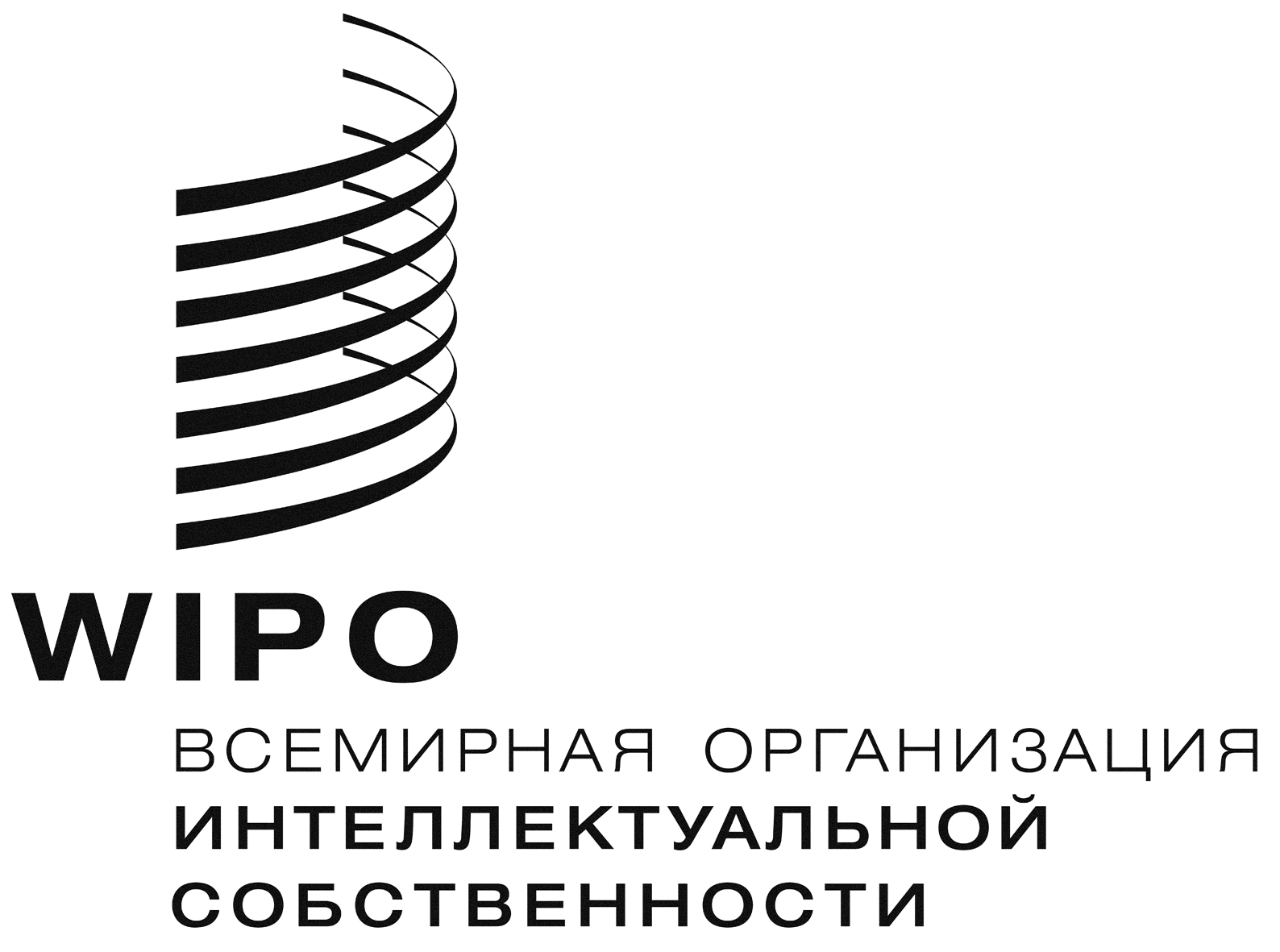 Rcdip/14/6    cdip/14/6    cdip/14/6    ОРИГИНАЛ:  английскийОРИГИНАЛ:  английскийОРИГИНАЛ:  английскийДАТА: 22 сентября 2014 г.ДАТА: 22 сентября 2014 г.ДАТА: 22 сентября 2014 г.